План-конспект учебного занятия по французскому языкуна тему «Семья»Дата                                                                                                                   Класс 4    Тип урока: комбинированный.Практическая цель: развитие навыка говорения (диалогической речи).Задачи: образовательная: создать условия для развития навыка говорения посредством навыка чтения; активизация  в речи учащихся знакомых лексических единиц.развивающая : способствовать развитию внимания,  памяти, мышления, воображения учащихся.воспитательная: содействовать воспитанию любви к семье; культуры мышления, поведения, уважения, умения работать в парах, группе.Применяемые формы работы:  индивидуальная, фронтальная, парная, групповая.Оборудование: мультимедиа, доска, мел.Дидактическое оснащение: учебное пособие «Французский язык. Часть 1» Д. С. Вадюшина, раздаточный материал, мультимедийная презентация.Ход учебного занятия:Приложение 1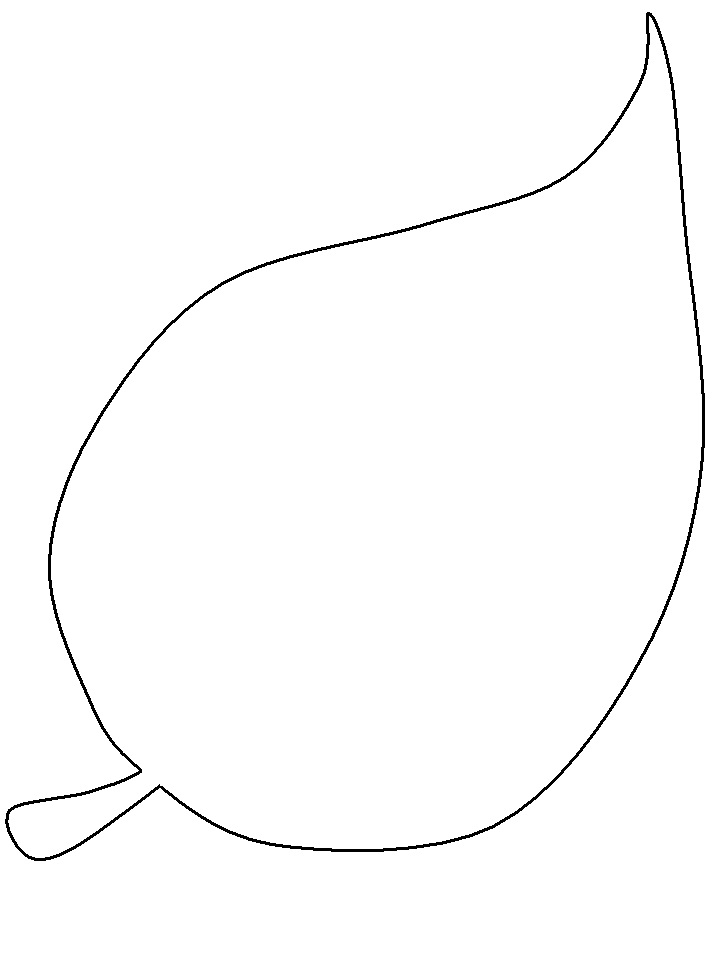 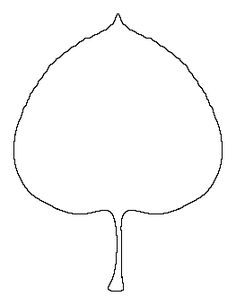 Приложение 2Приложение 31. Est –ce que cette famille est grande?
2. Ou  habite cette famille ?3.Combien d’enfants ont-ils ?4. Comment s’appelle la mere? 
5. Comment s’appelle le pere? 
6. Quel age a Veronique? 
7. Quel age a Damien? 
8. Quel age a Paul? 
9. Quel age a Anne-Marie? 
10. Quel age a Elodie? 1. Est –ce que cette famille est grande?
2. Ou  habite cette famille ?3.Combien d’enfants ont-ils ?4. Comment s’appelle la mere? 
5. Comment s’appelle le pere? 
6. Quel age a Veronique? 
7. Quel age a Damien? 
8. Quel age a Paul? 
9. Quel age a Anne-Marie? 
10. Quel age a Elodie? 1. Est –ce que cette famille est grande?
2. Ou  habite cette famille ?3.Combien d’enfants ont-ils ?4. Comment s’appelle la mere? 
5. Comment s’appelle le pere? 
6. Quel age a Veronique? 
7. Quel age a Damien? 
8. Quel age a Paul? 
9. Quel age a Anne-Marie? 
10. Quel age a Elodie? Приложение 4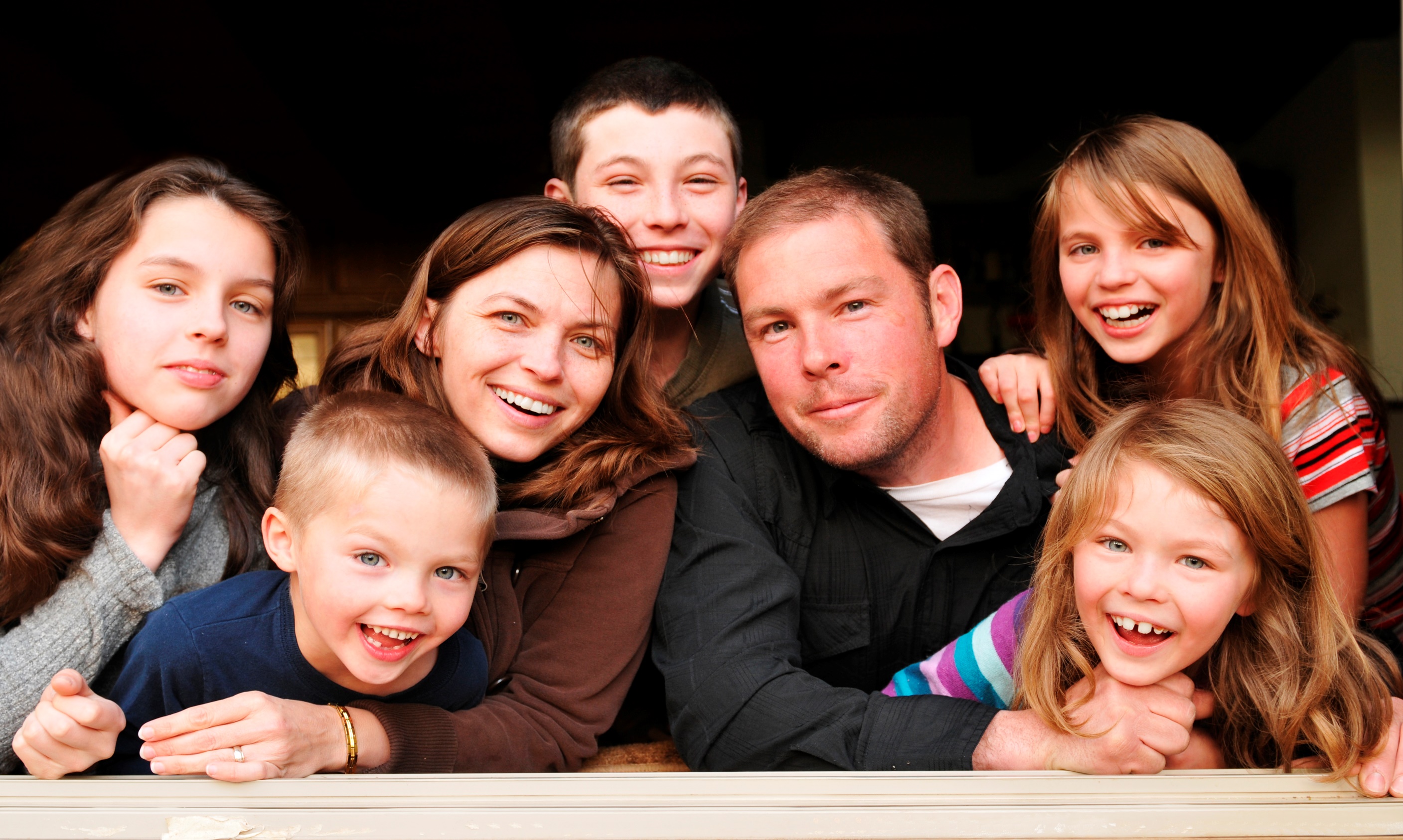 Приложение 51) C’est la famille …. Cette famille est … nombreuse. 2) Il y a … personnes dans cette famille.   3) Ils ont … enfants. 4)Ils habitent dans une … … avec un jardin. 5)… , la mére, a 38 ans, elle est … . 6)…, le pére, a 42 ans, il est … : il travaille beaucoup. 1)Véronique a … ans, elle est … ; elle aime les livres. 2)Damien a … ans, il sait … et s’intéresse а tout. 3)Paul a 11 ans, il est très …. 
4)Anne-Marie a … ans, elle est … mais capricieuse. 5)… a 7 ans, elle est … mais très curieuse.Приложение 61. Comment est ta famille ?2. Comment s’appellent tes parents ?3. Que fait ta mère? Comment est-elle?4. Que fait ton père? Comment est-il?5. As-tu des freres et des soeurs?1. Ma famille est petite / grande.2. Ma mere s’appelle ...    Mon pere s’appelle ...3. Ma mere est....   Elle est   .....4. Mon pere est ...    Il est ....5. 1. Combien de membres y a-t-il dans ta famille ?2. As –tu des grand-parents ?3. Comment s’appellent –ils ?4. As-tu des freres ou des soeurs ?5. Quel age a-t-il (elle) ?1. Nous sommes      ...     dans ma famille.2. Oui, j’ai un grand-pere et une grand-mere.3. Ma grand-mere s’appelle ....    Mon grand-pere s’appelle ....4. 5. 1. As-tu une grande famille? Combien etes- vous ?2. As-tu des tantes et des oncles du coté peternel ou du coté maternel?3. As-tu des cousins et des cousines ? Combien ?4. Comment s’appellent tes cousins et tes cousines ?5. Vous etes amis ?1. Oui, ma famille est grande. Nous sommes    ......2. 3. Oui, j’ai ....       cousins et .......    cousines.4. Mes cousin s’appellent.......    Mes cousines s’appellent.....5. Bien sur, nous sommes amis.1. Comment est ta famille ?2. Comment s’appellent tes parents ?3. Que fait ta mère? Qu’est ce qu’elle aime faire?4. Que fait ton père? Qu’est ce qu’il aime faire?1. Ma famille est petite / grande.2. Ma mere s’appelle ...    Mon pere s’appelle ...3. Ma mere est....   Elle aime cuisiner et tricoter  .....4. Mon pere est ...    Il aime  reparer une auto ....1. Combien de membres y a-t-il dans ta famille ?2. As –tu des grand-parents ?3. Comment s’appellent –ils ?4. As-tu des freres ou des soeurs ?5. Quel age a-t-il (elle) ?1. Nous sommes      ...     dans ma famille.2. Oui, j’ai un grand-pere et une grand-mere.3. Ma grand-mere s’appelle ....    Mon grand-pere s’appelle ....4. 5. №п/пЭтап, цель этапаСодержание этапаПримечание1Приветствие. Организационный момент. Bonjour, mes amis!Asseyez-vous!Comment ça va?Êtes-vous prêts pour notre leçon?Слайд 12Фонетическая зарядка. Совершенствова-ние слухопроиз-носительных навыковОпределение темы урока.ЦелеполаганиеRegardez le tableau. Ecoutez et répétez après moi.Maintenant lisez le poème et devinez le mot. Qui peux nommer ce mot?Lisons le poèm encore une fois. Quel est le thème de notre leçon?Oui, le thème de notre leçon est « La famille ». Aujourd`hui à la leçon nous allons apprendre à lire et répondre aux questions , nous allons apprendre  la grammaire, nous allons apprendre à faire des dialogues, nous allons apprendre à parler et, bien sûr, jouer.Приложение 1Слайд 23Речевая разминка. Актуализация изученной лексики.Совершенствова-ние грамматического навыкаJe vous propose de reviser le grammaire. Nous rappelons les adjectifs possessifs. Что такое «притяжательные прилагательные»?Притяжательные прилагательные  употребляются перед…Согласуются с существительным…Притяжательные прилагательные согласуются в роде и числе с существительным.Répétez après moi.Если существительное начинается с гласной или с немого «h» … Complètez les phrases avec l’adjectif possessif correct.Et maintenant répondez aux questions:1. Comment est ta famille?2. Combien êtes -vous?3. Aimes-tu ta famille?4. Tu as des frères, des soeurs ?Слайд 3Слайд 44Основной этапАктивизация лексики в модельных фразах по теме.ФизкультминуткаРабота с текстом-предтекстовый этап-текстовый этап-послетекстовый этапФизкультминутка для глазСовершенствова-ние навыка диалогической речи. Сюжетно-ролевая играQuelles professions connaissez-vous? Parlons des professions de vos parents. Travaillez à deux. Vous avez les enveloppes sur vos tables. Sortez les feuilles, posez les questions et repondez –les.  Pour vous aider j’ai préparé une liste des mots. Qui sont-ils? - Ouvrier/ouvrière. Vendeur/vendeuse. Journaliste.  Médecin. Professeur. Comptable.Chauffeur. Programmeur. Guide. Cuisinier/cuisinière. Coiffeur/coiffeuse.2) Comment sont-ils ? – Ma mère est calme, comprehensive, amicale. Использовать лексику: bon/bonne, gai/gaie, joyeux/joyeuse, mechant/mechante, gentil/gentille, triste, beau/belle, travailleur/travailleuse, paresseux/paresseuse, serieux/serieuse, sportif/sportive, exigeant/exigeante, comprehensif/comprehensive, curieux/curieuse, formidable,          poli/polie, amusant/amusante, talentieux/talentieuse, robuste, optimiste.Êtes-vous fatigués? Faisons de la gymnastique! Ècoutez la musique et dansez!  Merci beaucoup. Ex . 33, p. 83  Regardez l’ écran. -Qui voyez-vous? C’est une famille. Vous connaissez cette famille? Non? C’est la famille Sage,  une famille française sympathique.Comment est cette famille? Combien sont-ils?Nous lisons le texte, mais avant regardez le tableau et répétez après moi.- Lis le reportage de la famille Sage. Réponds: Quels sont les prénoms des parents?- As-tu bien compris le reportage? Lis les questions et réponds-les à la chaine.
1. Est –ce que cette famille est grande?
2. Où  habite cette famille ?3.Combien d’enfants ont-ils ?4. Comment s’appelle la mère? Que fait – elle ?
5. Comment s’appelle le père? Que fait – il ?
6. Quel âge a Veronique?Où va Veronique? Qu’est-ce qu’elle aime faire?
7. Quel âge a Damien? Que sait - il?
8. Quel âge a Paul? Comment est-il ?
9. Quel âge a Anne-Marie? Comment est-elle?
10. Quel âge a Elodie? Comment est-elle? Regardez le tableau. Vous pouvez y voir l’arbre génealogique de la famille Sage. Travaillez en groupes. Si vous avez les cartes jaunes- formez la première groupe, si vous avez les cartes vertes – formez la deuxième groupe. Je vous donne les photos de la famille Sage et vous devez décrire les membres de cette famille. Voici le scheme, completez les phrases.Venez ici. Mettez la photo sur l’arbre génealogique et parlez du membre de cette famille.Levez –vous. Fermez lez yeux, ouvrez les yeux, faites les ronds avec les yeux, regardez à gauche, regardez à droite, en evant, fermez les yeux, ouvrez les yeux, asseyez-vous.Jouons un peu. Chaque famille est unique. Maintenant je vous propose de faire l’interview de ton copain/ta copine. Posez les questions et repondez-les.Слайд 5Приложение 2Слайд 6Слайд 7Приложение 3Приложение 4Приложение 5Слайд 8Приложение 65Домашнее заданиеAujourd’hui nous avons parlé de la famille.A la maison je vous propose de faire un récit sur votre famille. Ex. 47, p. 88. Voici une schème. Je vous propose de regarder le video. Decrivez cette famille modern sur la schème.Слайд 9Слайд 10Приложение 76Выставление отметок.Подведение итогов.РефлексияJe vous mets...Vous avez bien travaillé pendant toute la leçon.Avez vous аimé la leçon?Est-ce que vous avez lu ?Est-ce que vous avez répété la grammaire?Est-ce que vous avez répondu aux questions ?Est-ce que vous avez parlé de vos familles ?Je vous remercie pour votre travail . Аu revoir!Слайд 11Qui est ton père?Comment est-il?Qui est ton père?Comment est-il?Qui est ton père?Comment est-il?Qui est ta mère?Comment est-elle?Qui est ta mère?Comment est-elle?Qui est ta mère?Comment est-elle?